NÁRODNÁ RADA SLOVENSKEJ REPUBLIKYVI. volebné obdobieČíslo: CRD-1434/2015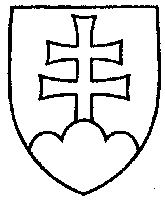 2095UZNESENIENÁRODNEJ RADY SLOVENSKEJ REPUBLIKYz 12. novembra 2015k vládnemu návrhu zákona, ktorým sa mení a dopĺňa zákon č. 178/1998 Z. z. o podmienkach predaja výrobkov a poskytovania služieb na trhových miestach a o zmene a doplnení zákona č. 455/1991 Zb. o živnostenskom podnikaní (živnostenský zákon) v znení neskorších predpisov v znení neskorších predpisov (tlač 1643)	Národná rada Slovenskej republiky	po prerokovaní uvedeného vládneho návrhu zákona v druhom a treťom čítaní	s c h v a ľ u j evládny návrh zákona, ktorým sa mení a dopĺňa zákon č. 178/1998 Z. z. o podmienkach predaja výrobkov a poskytovania služieb na trhových miestach a o zmene a doplnení zákona č. 455/1991 Zb. o živnostenskom podnikaní (živnostenský zákon) v znení neskorších predpisov v znení neskorších predpisov, v znení schválených pozmeňujúcich návrhov.      Peter  P e l l e g r i n i   v. r.        predseda       Národnej rady Slovenskej republikyOverovatelia:Rastislav  Č e p á k   v. r.Pavol  Z a j a c   v. r.